С уважением,
Команда Elsevier Центральная Азия и Азербайджан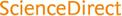 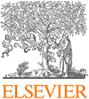 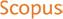 Дорогие и уважаемые исследователи, преподаватели, студенты и библиотекари КазНУ им. Аль-Фараби!Мы приглашаем Вас на вебинары от Elsevier. Детали представлены внизу. На каждый семинар требуется регистрацияВебинары будут проводиться на русском языке. Детали о сертификатах представлены ниже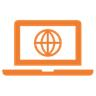 Зарегестрируйтейсь:Зарегистрируйтесь на вебинар по ссылкам После регистрации Вы получите электронное письмо о подтверждении участия.Минимум за 15 минут (если Вы в первый раз пользуетесь Zoom для вебинаров, минимум за 30) до начала вебинара Пройдите по ссылке в письме подтверждении, для регистрации пароль не нуженВы можете добавить напоминание себе в календарь по ссылке в письме.   Техническая информация:·        Проверьте технические требования программы : https://support.zoom.us/hc/en-us/articles/201362023-System-Requirements-for-PC-Mac-and-Linux·        Отключите блокировку всплывающих окон·        Если это Ваш первый раз с  Zoom :1.     Присоединяйтесь к тестовой встрече – Zoom: https://zoom.us/test или2.     Загрузите Zoom  https://zoom.us/support/download или3.     Система автоматически предложит вам скачать, когда вы нажмете на ссылку, чтобы присоединиться. Обратите внимание, что загрузка может занять некоторое время·        Для дополнительной информации можете пройти по ссылке – Участие и подключение к вебинару(участник):  https://support.zoom.us/hc/en-us/articles/115004954946-Joining-and-participating-in-a-webinar-attendee- Зарегестрируйтейсь:Зарегистрируйтесь на вебинар по ссылкам После регистрации Вы получите электронное письмо о подтверждении участия.Минимум за 15 минут (если Вы в первый раз пользуетесь Zoom для вебинаров, минимум за 30) до начала вебинара Пройдите по ссылке в письме подтверждении, для регистрации пароль не нуженВы можете добавить напоминание себе в календарь по ссылке в письме.   Техническая информация:·        Проверьте технические требования программы : https://support.zoom.us/hc/en-us/articles/201362023-System-Requirements-for-PC-Mac-and-Linux·        Отключите блокировку всплывающих окон·        Если это Ваш первый раз с  Zoom :1.     Присоединяйтесь к тестовой встрече – Zoom: https://zoom.us/test или2.     Загрузите Zoom  https://zoom.us/support/download или3.     Система автоматически предложит вам скачать, когда вы нажмете на ссылку, чтобы присоединиться. Обратите внимание, что загрузка может занять некоторое время·        Для дополнительной информации можете пройти по ссылке – Участие и подключение к вебинару(участник):  https://support.zoom.us/hc/en-us/articles/115004954946-Joining-and-participating-in-a-webinar-attendee- СертификатыСертификатыСертификат будет на английскомИнструкции и код для получения сертификата будут высланны Вам в письме через 3-4 дня после вебинараСертификат выдаётся за участие в каждом вебинаре. Сертификат будет на английскомИнструкции и код для получения сертификата будут высланны Вам в письме через 3-4 дня после вебинараСертификат выдаётся за участие в каждом вебинаре. Выбор актуальной темы при помощи Scopus и ScienceDirect  Дата и время: 09.11.2020; в 11:00 Ссылка: https://us02web.zoom.us/webinar/register/WN_Fch6PDjLSre2fL_eHTs5NgScopus и ScineceDirect – поиск литературы. Подготовка материала для лит обзора.Дата и время: 10.10.2020; в 11:00 Ссылка: https://us02web.zoom.us/webinar/register/WN_KbdKcsT-QdOiAapupm18xwScopus, Mendeley и ScienceDirect – поиск сотрудничества и соруководителей Дата и время: 11.10.2020; в 11:00 Ссылка: https://us02web.zoom.us/webinar/register/WN_SgCEdmjUQVexz_QE3ytD2QScopus и ScienceDirect– поиск журнала для публикацииДата и время: 12.10.2020; в 11:00 Ссылка: https://us02web.zoom.us/webinar/register/WN_lhVw1bpMRy2s--pTRmr2KAScopus, Mendeley и ScienceDirect – как увеличить свой индекс Хирша? Составление списка литературыДата и время: 13.10.2020; в 11:00 Ссылка: https://us02web.zoom.us/webinar/register/WN_nxooU95IQgGKQvo8d2T6Rw